*JKEUPM - Jawatankuasa Etika Universiti untuk Penyelidikan Melibatkan Manusia /University Ethics Committee for Research Involving Human Subject*IACUC - Jawatankuasa Institusi Penjagaan dan Penggunaan Haiwan /Institutional Animal Care and Use CommitteeBagi penentuan kadar bayaran, sila rujuk kepada nota tambahan yang disediakan dalam borang For determination of payment rate, please refer to additional notes provided in this form  Sila pilih cara pembayaran:Please select payment method:Salinan resit rasmi UPM atau bukti bayaran perlu diserahkan kepada Sekretariat Etika melalui email berikut:A copy of UPM’s official receipt or proof of payment must be submitted to the Ethics Secretariat at the following email address:JKEUPM:  jkeupm@upm.edu.my IACUC:  iacuc@upm.edu.myNota Tambahan:	Additional Notes: Bagi caj permohonan kelulusan JKEUPM:JKEUPM approval application charge:TIADA CAJ BAYARAN yang dikenakan kepada permohonan kelulusan JKEUPM bagi pelajar prasiswazah UPM.There is NO FEE CHARGE for JKEUPM Ethics approval application for UPM undergraduate students.CAJ SEBANYAK RM50 dikenakan kepada permohonan kelulusan JKEUPM bagi Pegawai dan Pelajar Pascasiswazah UPM.RM50 FEE CHARGE applies for JKEUPM Ethics approval application for UPM Officers and Postgraduate students.CAJ SEBANYAK RM50 dikenakan kepada penyelidikan yang melibatkan kolaborasi antara industri dalam kajian clinical trial dan proses penyediaan protokol adalah disediakan sepenuhnya oleh penyelidik UPM.RM50 FEE CHARGE applies for research involving collaboration with the industry wherein the process of clinical trial protocol preparation is undertaken entirely by UPM researcher(s).CAJ SEBANYAK RM1000 dikenakan kepada INDUSTRI yang merujuk kepada projek penyelidikan yang menerima tajaan daripada syarikat farmaseutikal yang dikenali sebagai Penyelidikan Klinikal Tajaan Industri. (Protokol penyelidikan disediakan oleh syarikat).RM1000 FEE CHARGE applies to the INDUSTRY with reference to research project which receives sponsorship from a pharmaceutical company which is known as Industry-sponsored Clinical Research. (The research protocol is prepared by the company). Bagi caj permohonan kelulusan IACUC:IACUC approval application charge:TIADA CAJ BAYARAN yang dikenakan kepada permohonan kelulusan IACUC bagi pelajar prasiswazah UPM.There is NO FEE CHARGE for IACUC approval application for UPM undergraduate students.TIADA CAJ BAYARAN yang dikenakan kepada permohonan kelulusan IACUC untuk pengajaran yang melibatkan penggunaan haiwan dalam kelas prasiswazah dan pascasiswazah UPM.There is NO FEE CHARGE for IACUC approval application for teaching involving animal use in UPM undergraduate and postgraduate classes.CAJ SEBANYAK RM50 dikenakan kepada permohonan kelulusan IACUC bagi Pegawai dan Pelajar Pascasiswazah UPM.RM50 FEE CHARGE applies for IACUC approval application for UPM Officers and Postgraduate students.CAJ SEBANYAK RM50 dikenakan kepada permohonan kelulusan IACUC yang melibatkan penggunaan haiwan dalam Bengkel atau Konferensi.RM50 FEE CHARGE applies for IACUC approval application involving the use of animal in workshops or conferences.CAJ SEBANYAK RM1000 dikenakan kepada INDUSTRI / AGENSI LUAR yang merujuk kepada Ketua Penyelidik yang terdiri daripada industri /agensi luar yang membuat penyelidikan di UPM dan mempunyai penyelidik bersama yang terdiri daripada pegawai UPM.RM1000 FEE CHARGE applies to INDUSTRY / EXTERNAL AGENCIES with reference to the Principal Investigator from the industry / external agencies that perform research in UPM and have co- researcher(s) consisting of UPM officer(s).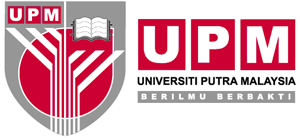 PEJABAT TIMBALAN NAIB CANSELOR(PENYELIDIKAN & INOVASI)BORANG CAJ PEMBAYARAN BAGI PERMOHONAN KELULUSAN JAWATANKUASA ETIKA UNIVERSITIFEE CHARGE FORM FOR APPLICATION OF UNIVERSITY ETHICS COMMITTEE APPROVAL NAMA PENUHFULL NAMETAJUK PROJEKTITLE OF PROJECTKETERANGAN BAYARAN(Diisi oleh Sekretariat Etika)STATEMENT OF PAYMENT(Filled by Ethics Secretariat)          IACUC, no rujukan/ ref. number: ………………………………………………             JKEUPM, no rujukan/ ref. number: ……………………………………………    KADAR BAYARAN PAYMENT RATE SILA TANDA ( √ )PLEASE TICK ( √ )PEGAWAI / PELAJAR PASCASISWAZAH UPMUPM OFFICER / POSTGRADUATE STUDENTRM 50.00INDUSTRI / AGENSI LUARINDUSTRY / EXTERNAL AGENCIESRM 1,000.00JUMLAH BAYARAN (RM)TOTAL PAYMENT (RM)JUMLAH BAYARAN (RM)TOTAL PAYMENT (RM)BIL CARA BAYARANPAYMENT TYPESILA TANDA PLEASE TICK( √ )1.Tunai di kaunter Pejabat Bursar (Aras Bawah Bangunan Canselori Putra, UPM) - Sila kreditkan ke Pusat Kos 5199800-12051-R11970Cash at Bursar Office (Ground Floor Canselory Putra Building, UPM) – Please credit to Vot. No 5199800-12051-R119702.Online transfer melalui Sistem Payment Gateway di pautan berikut:https://paygate.upm.edu.my/action.do?do=&bahasa=biMohon klik pada pilihan ‘JKEUPM APPLICATION FEE’ bagi permohonan JKEUPM dan ‘CAJ BAYARAN PERMOHONAN IACUC’ bagi permohonan IACUC. Resit Rasmi pembayaran akan dijana dan diemailkan kepada tuan/puan sejurus transaksi pembayaran selesai.Online transfer via the Payment Gateway System at the following link:https://paygate.upm.edu.my/action.do?do=&bahasa=biPlease click on the option 'JKEUPM APPLICATION FEE' for JKEUPM application and 'IACUC APPLICATION FEE' for IACUC application. An Official Payment Receipt will be generated and emailed to you as soon as the payment transaction is completed.